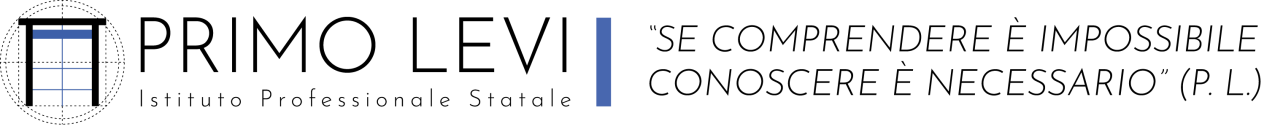 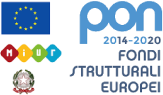 PiazzaleSicilia5;43121PARMA-www.ipsialevi.edu.it–0521/27.26.38;0521/78.39.28– Fax0521/77.52.35prri010009@istruzione.itprri010009@pec.istruzione.it–80011590348–Cod.UnivocoFatt.UFW76E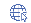 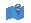 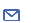 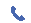 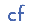 Docente __         _____    data ____________   classe 1FAccertamento della competenza 1 nella disciplina TDP:Comunicare in linguaggio tecnico in contesti personali, professionali e di vitaNella presente evidenza sono testate le capacità e/o conoscenze che risultano barrate nella tabella.Docente __         _____    data ____________   classe II FAccertamento della Unità di Competenza 2-3 nella disciplina TDP:Trattamento materie prime e Lavorazione prodotti chimiciNella presente evidenza sono testate le capacità e/o conoscenze che risultano barrate nella tabella.PiazzaleSicilia5;43121PARMA-www.ipsialevi.edu.it–0521/27.26.38;0521/78.39.28– Fax0521/77.52.35prri010009@istruzione.itprri010009@pec.istruzione.it–80011590348–Cod.UnivocoFatt.UFW76EDocente __         _____    data ____________   classe III FAccertamento della Unità di Competenza 3- 4 nella disciplina TAMPP:Lavorazione prodotti chimici e Controllo qualità   prodotti chimici Nella presente evidenza sono testate le capacità e/o conoscenze che risultano barrate nella tabella.PiazzaleSicilia5;43121PARMA-www.ipsialevi.edu.it–0521/27.26.38;0521/78.39.28– Fax0521/77.52.35prri010009@istruzione.itprri010009@pec.istruzione.it–80011590348–Cod.UnivocoFatt.UFW76EAccertamento della Unità di Competenza 3-4 nella disciplina PP:Nella presente evidenza sono testate le capacità e/o conoscenze che risultano barrate nella tabella.Da valutareConoscenze                                                                                               acquisitaSiNoStrumenti utili per il disegno tecnicoGrandezze fisiche e relative unità di misura.CapacitàSaper utilizzare le basi del disegno tecnico e relative unità di misuraDa valutareConoscenze                                                                                               acquisita SiNoDistinguerei vari materiali e loro caratteristiche (elementi, composti, miscugli)Principali tipologie di tecniche di separazioneTrasformazione dei materialiPreparazione econservazioni dei prodotti chimici(soluzioni a vario titolo)CapacitàApplicazione dei principi teorici ai metodi e tecniche di laboratorioSaper usare i principi teorici nell’ applicazione delle metodologie di laboratorioGestire e conservare i semilavorati/prodotti chimiciDa valutareConoscenze                                                                                               acquisita SiNoCollaudare ed inventariare i materiali e strumentiCaratteristiche merceologiche, chimico -fisiche dei prodotti chimiciCapacità Risoluzione delle problematiche relative al prodotto o allo strumento. Individuare e selezionare le materie prime e semilavorati chimici secondo schede tecnicaDa valutareConoscenze                                                                                               acquisitaSiNoNorme giuridiche sullo smaltimento delle sostanze usate.CEEn. 75/442Principali tecniche e strumenti di controllo qualitàCapacitàSmaltire i semilavorati/prodotti chimicied organiciSaper realizzare i  controlli qualità